ГАННІВСЬКА ЗАГАЛЬНООСВІТНЯ ШКОЛА І-ІІІ СТУПЕНІВПЕТРІВСЬКОЇ СЕЛИЩНОЇ РАДИ ОЛЕКСАНДРІЙСЬКОГО РАЙОНУКІРОВОГРАДСЬКОЇ ОБЛАСТІНАКАЗвід 27 серпня 2021 року                                                                                         № 123с. ГаннівкаПро заборону тютюнопаління З метою запобігання виникнення тютюнової залежності у дітей і молоді, захисту здоров’я людей та забезпечення їхнього права жити у середовищі, не забрудненому тютюновим димом, запобігання наркоманії та забезпечення зміцнення здоров’я шляхом пропагування здорового способу життяНАКАЗУЮ:1.Заборонити куріння у приміщеннях та на території школи всім учням, батькам та вчителям школи.2. Соціальному педагогу Ганнівської загальноосвітньої школи І-ІІІ ступенів ЖУКОВІЙ М.С., соціальному педагогу Володимирівської загальноосвітньої школи І-ІІ ступенів, філії Ганнівської загальноосвітньої школи І-ІІІ ступенів ІЩЕНКО І.В. заступнику завідувача Іскрівської загальноосвітньої школи І-ІІІ ступенів, філії Ганнівської загальноосвітньої школи І-ІІІ ступенів БОНДАРЄВІЙ Н.П.:1) аналізувати роботу з пропагування здорового способу життя серед дітей, молоді та педагогічних працівників;2) провести засідання методичного об’єднання класних керівників з питання організації роботи щодо запобігання виникненню тютюнової залежності у дітей та старшокласників;3) випускати газету з рубрикою, присвяченою питанням впливу нікотину на здоров’я людини.3. Класним керівникам:1) провести класні батьківські збори, на яких ознайомити батьків зі змістом даного наказу;2) суворо заборонити батькам курити поблизу школи;3) провести бесіди з учнями та батьками про захист здоров’я та забезпечення права людей жити у середовищі, не забрудненому тютюновим димом, запобігання наркоманії та зміцнення здоров’я.4. Контроль за виконанням даного наказу покласти на завідувача Володимирівської загальноосвітньої школи І-ІІ ступенів, філії Ганнівської загальноосвітньої школи І-ІІІ ступенів МІЩЕНКО М. І., на завідувача Іскрівської загальноосвітньої школи І-ІІІ ступенів, філії Ганнівської загальноосвітньої школи І-ІІІ ступенів ЯНИШИНА В.М. та на заступника директора з навчально-виховної роботи Ганнівської загальноосвітньої школи І-ІІІ ступенів ОСАДЧЕНКО Н.М.Директор школи:                                                                                            О.КанівецьЗ наказом ознайомлені:                                                                                  М.МіщенкоІ.ІщенкоВ.ЯнишинН.БондарєваН.ОсадченкоМ.Жукова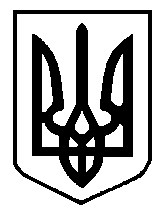 